?АРАР				       				РЕШЕНИЕ от  10 сентября 2015 года 						№  117О рассмотрении представления прокурора  Мечетлинского района об устранении нарушений законодательства торговой деятельности администрации сельского поселения Ростовский сельсовет муниципального района Мечетлинский район Республики Башкортостан        В соответствии с п.п.2,3 Правил включения нестационарных объектов, расположенных на земельных участках, в зданиях, строениях и сооружениях, находящихся в государственной и муниципальной собственности, в схему размещения нестационарных торговых объектов» утвержденных постановлением Правительства Российской Федерации от 29.09.2010 №772, Совет сельского поселения Ростовский сельсовет муниципального района Мечетлинский район Республики Башкортостан РЕШИЛ:1.Разработать и утверждать схему размещения нестационарных торговых объектов на территории сельского поселения Ростовский сельсовет муниципального района Мечетлинский район  Республики Башкортостан.2.Предупредить главу сельского поселения Ростовский сельсовет Такиуллина Р.Н. о недопущении впредь нарушений законодательства торговой деятельности.ПредседательПостоянной комиссии по бюджету, налогам,вопросам муниципальной собственностисельского поселения Ростовский сельсоветмуниципального района Мечетлинский  районРеспублики Башкортостан                                                                   Р.А.СафинаБАШКОРТОСТАН РЕСПУБЛИКА№ЫМ»СЕТЛЕ РАЙОНЫМУНИЦИПАЛЬ РАЙОНЫНЫ*РОСТОВ АУЫЛ БИЛ»М»3СОВЕТЫ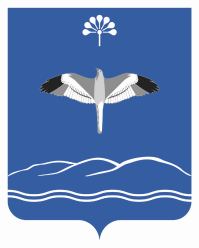 СОВЕТ СЕЛЬСКОГО ПОСЕЛЕНИЯРОСТОВСКИЙ СЕЛЬСОВЕТМУНИЦИПАЛЬНОГО РАЙОНАМЕЧЕТЛИНСКИЙ РАЙОНРЕСПУБЛИКИ БАШКОРТОСТАНСовет урамы,83. Тел2ш ауылы, 452561тел/факс 2-76-19;2-76-89; E-mail:rost@ufamts.ruул. Советская, 83.д.Теляшево, 452561тел/факс 2-76-19;2-76-89; E-mail:rost@ufamts.ru